Rooster Cigar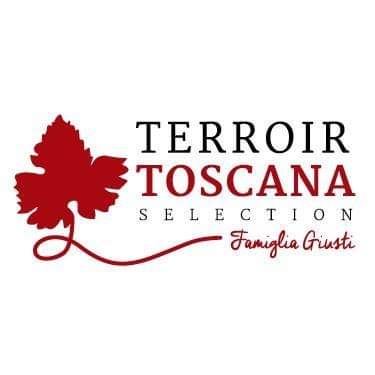 From this noble and royal animal raised according to the techniques of ancient traditions exclusively outdoors with ORGANIC food, particular products are born, obtained from the skilful processing of its meat.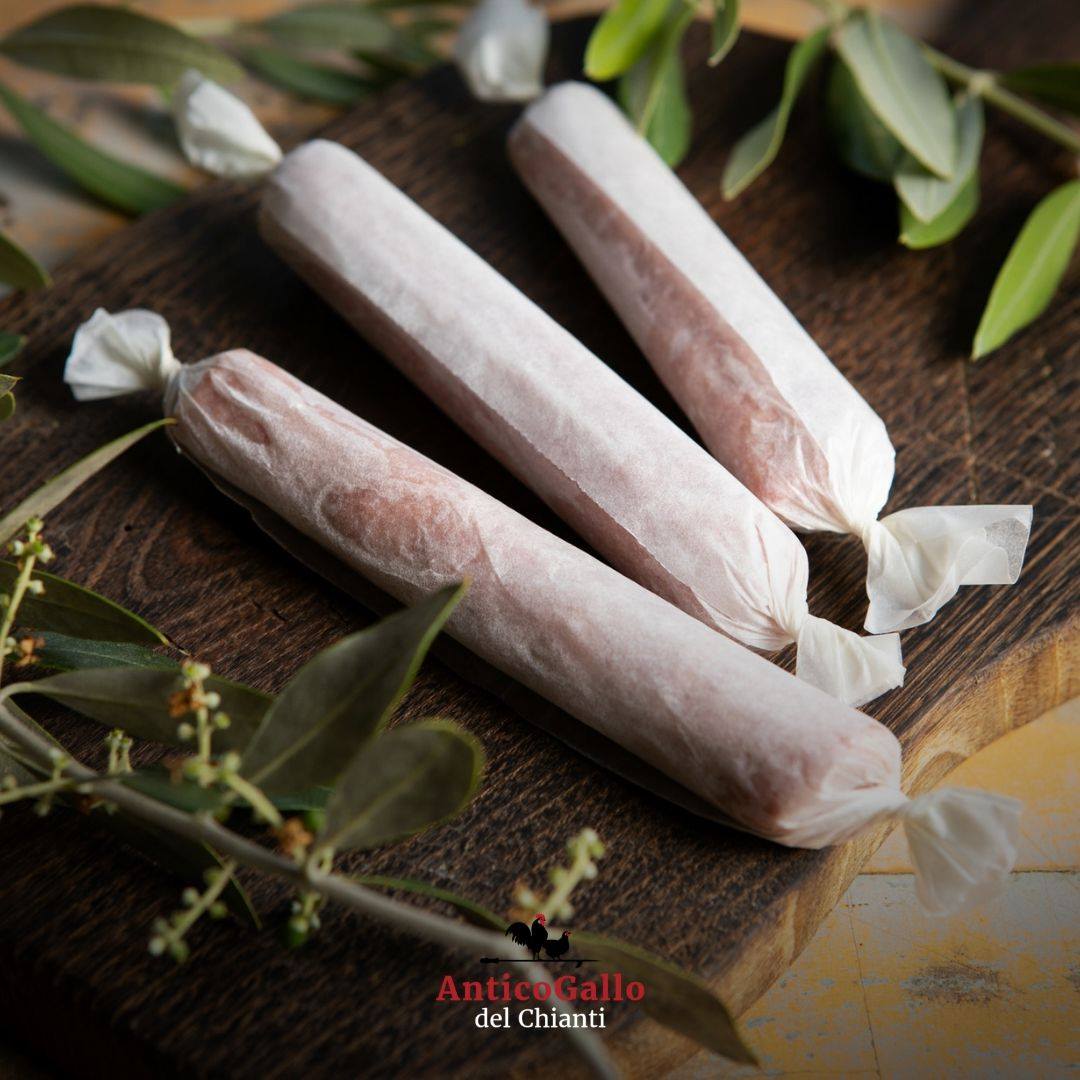 